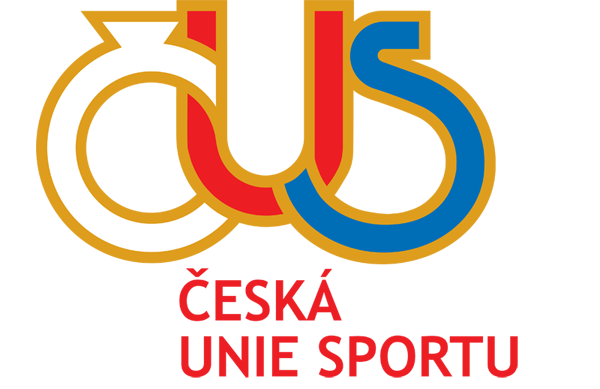 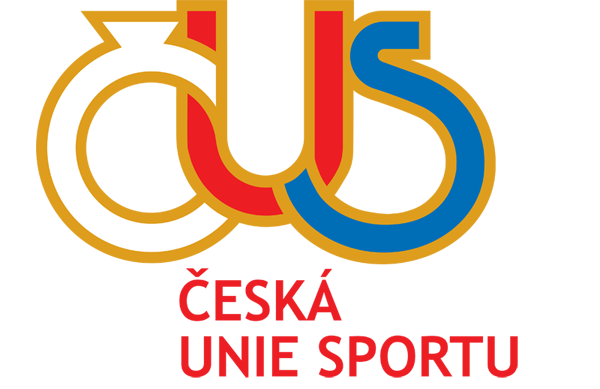 Přítomni:Členové: 	Jaroslav Čechmánek, Zdeněk Duda, Dalibor Hrabec, ing. Jakub Kielar, ing. Ingrid Legierská	Josef Nejezchleba, Jana Rzymanová, ing. Karel TuroňKontrolní komise: Miloš Jež, Jaroslav KašnýHost:	 Ivan VodičkaOmluveni:   ing. Lubomír Kavka (VV), Jan Franek (KK) 	V úvodu poděkoval předseda všem členům výkonného výboru za celoroční obětavou práci a úspěšné zvládnutí volební korespondenční valné hromady. Seznámil je s výsledky voleb, usnesením. Sdělil, že materiál je již vložen na webových stránkách OS ČUS. Poté vřele poděkoval za dlouholetou práci ve výkonném výboru Ivanu Vodičkovi, který již v letošním roce nekandidoval. Vyjádřil přesvědčení, že i v budoucnu se Ivan Vodička bude účastnit alespoň některých zasedání výkonného výboru, coby čestný host.   1.  Volby statutárních zástupců	Na návrh Josefa Nejezchleby byl do funkce předsedy na další volební období 2021 až 2025 navržen stávající předseda Zdeněk Duda, tento návrh byl jednomyslně přijat. Na funkci místopředsedy byl navržen stávající místopředseda Josef Nejezchleba a i tento návrh byl jednomyslně přijat. 2.   VV schválilEkonomické záležitosti (viz příloha) Zakoupení vysavače za stávající nefunkční pro úklid správní budovy OS ČUS3.. VV ukládáPředsedovi OS ČUS Zdeňku Dudovi při jednáních na OS ČUS všech úrovních ČUS o požadavku neposkytovat do dalších let servis a poradenství při poskytování dotací nečlenům OS ČUS. Stejně tak členovi krajské rady Daliboru Hrabcovi při jednáních této organizace4.  VV vzal na vědomíSdělení zástupce Kontrolní komise, že si zvolila 8.12. za předsedu p. Jaroslava Kašného (TJ Slezan Frýdek-Místek, z.s.)Oprava plynového kotle v budově OS ČUS  - výměna ventilátoru	Příští schůze VV se uskuteční v únoru dle epidemické situace, termín bude upřesněn. Ve Frýdku-Místku 10.12.2021Zapsal: Jež